Garrett College & West Virginia University 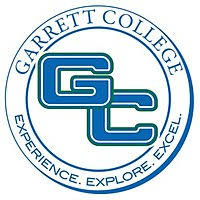 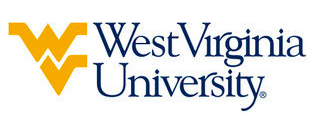 at Potomac State College Associate of Arts – Business Administration leading to Bachelor of Applied Science in Sustainable Agriculture Entrepreneurship (WVU-BAS) Suggested Plan of Study*STAT 211 is being used as a substitute for BTEC 109.**Courses listed in this term may be taken at any point during a student’s progression to toward this degree. This includes during the summer transitioning between Garrett College and Potomac State College. Students should consult with academic advising to determine when completion of these course is best suited for them. Students transferring to West Virginia University with an Associate of Arts or Associate of Science degree will have satisfied the General Education Foundation requirements at WVU.Students who have questions regarding this articulation agreement or the transferability of coursework may contact the WVU Office of the University Registrar. All other questions should be directed to the WVU Office of Admissions.      The above transfer articulation of credit between West Virginia University and Garrett College, is approved by the Dean, or the Dean’s designee, and effective the date of the signature.  ____________________________________      	     ____________________________________          	_______________	       Print Name	 		           Signature		  	        DateGregory Ochoa Ph.D. Dean for WVU’s Potomac State CollegeGarrett CollegeHoursWVU EquivalentsHoursYear One, 1st SemesterYear One, 1st SemesterYear One, 1st SemesterYear One, 1st SemesterFYE 1011ORIN 1TC1ENG 1013ENGL 1013MAT 1053MATH 1243ACC 2103ACCT 2013BUS 1013BCOR 1993CIS 1053CS 1TC 3TOTAL1616Year One, 2nd SemesterYear One, 2nd SemesterYear One, 2nd SemesterYear One, 2nd SemesterACC 2133ACCT 2023BUS 1703BUSA 3203ENG 1043ENGL 1023GER Lab Science Course4GER Lab Science Course4SPC 1013CSAD 2703TOTAL1616Year Two, 1st SemesterYear Two, 1st SemesterYear Two, 1st SemesterYear Two, 1st SemesterBUS 2013BUSA 3303ECN 2013ECON 2023SOC 101 3SOCA 101 3PSY 1013PSYC 1013MAT 2103*STAT 2113TOTAL1515Year Two, 2nd SemesterYear Two, 2nd SemesterYear Two, 2nd SemesterYear Two, 2nd SemesterBUS 2033BUSA 3103ECN 2023ECON 2013GER Humanities Course3GER Humanities Course3GER Lab Science Course4GER Lab Science Course4TOTAL1313WEST VIRGINIA UNIVERSITY – POTOMAC STATE COLLEGEWEST VIRGINIA UNIVERSITY – POTOMAC STATE COLLEGEWEST VIRGINIA UNIVERSITY – POTOMAC STATE COLLEGEWEST VIRGINIA UNIVERSITY – POTOMAC STATE COLLEGEWEST VIRGINIA UNIVERSITY – POTOMAC STATE COLLEGEYear Three, 1st SemesterYear Three, 1st SemesterYear Three, 1st SemesterYear Three, 2nd SemesterYear Three, 2nd SemesterAGEE 10133AGEE 1103A&VS 25144AGEE 2033ARE 15033BTEC 1073SAGE 31233SAGE 3183SAGE 38633SAGE 3873TOTAL1515TOTAL15**Summer Session(s)**Summer Session(s)**Summer Session(s)**Summer Session(s)**Summer Session(s)AAS Major ElectiveAAS Major Elective9Year Four, 1st SemesterYear Four, 1st SemesterYear Four, 1st SemesterYear Four, 2nd SemesterYear Four, 2nd SemesterPLSC 20644SAGE 2153SAGE 14133SAGE 2803SAGE 23111AAS Major Elective3SAGE 44633SAGE 4513SAGE 48633SAGE 4873TOTAL1515TOTAL15